2. Здоровьесберегающие технологии в школе и дома.	Уважаемые родители, мы живём в XXI веке, который уже окрестили веком максимальных скоростей и науки. Новый век, технический и научный прогресс требуют от любого человека колоссальных нагрузок и усилий. Как с этим можно справиться? Только при помощи ежедневной и постоянной работы над собой. С такими интеллектуальными нагрузками, которая предлагает сегодня современное образование, может справиться только постоянная физическая работа тела, другими словами – абсолютно здоровый ученик. Поэтому сегодня мы поговорим о здоровье вообще и о здоровье школьников в частности, о том, как помочь нашим детям сохранить и укрепить здоровье.	Что такое «Здоровье»?	Самое популярное определение, данное Всемирной организацией Здравоохранения:«Здоровье – это состояние полного физического, психического и социального благополучия, а не просто отсутствие болезней или физических дефектов».Важным во всех этих и других определениях здоровья считается отношение к нему как к динамическому процессу, что допускает возможность целенаправленно управлять им.Основываясь на определениях Всемирной организации здравоохранения, выделяют следующие компоненты здоровья:Здоровье физическое – это состояние, при котором у человека имеет место быть гармония физиологических процессов и максимальная адаптация к различным факторам внешней среды.Здоровье психическое – это способности человека адекватно реагировать на внешние и внутренние раздражители, умение уравновесить себя с окружающей средой.Здоровье социальное – мера социальной активности, деятельностного отношения человека к миру.Здоровье нравственное – это комплекс характеристик мотивационной и информационной сферы личности, основу которого определяет система нравственных ценностей.Факторы влияющие на здоровье:Окружающая среда (20%)Наследственность (20%)Медицина и здравоохранение (10%)Образ жизни (50%)	Усугубляют состояние учащихся в процессе обучения следующие негативные факторы здоровья:малоподвижный образ учащихся;перегрузка учебного процесса многими дисциплинами;стрессовые воздействия во время обучения;несбалансированное питание;отсутствие здорового образа жизни во многих семьях;несоблюдение режима дня;несоблюдение гигиенических требований.Задачи здоровьесбережениясоздание адекватных условий для развития, обучения, оздоровления детейсохранение здоровья детей и повышение двигательной активности и умственной работоспособностисоздание положительного эмоционального настроя и снятие психоэмоционального напряжения.	Вырастить здорового ребёнка – это самая главная задача для родителей и педагогов школы. Для эффективного решения данной задачи в школе используются здоровьесберегающие технологии.	Что же это такое? Это система мер, включающая взаимосвязь и взаимодействия всех факторов образовательной среды, направленных на сохранение здоровья ребенка на всех этапах его обучения и развития. Другими словами, это все формы, средства и методы, используемые в образовательном учреждении, для укрепления и сохранения здоровья. ФОРМЫ ОРГАНИЗАЦИИ ЗДОРОВЬЕСБЕРЕГАЮЩЕЙ РАБОТЫ В ШКОЛЕЕжедневная утренняя зарядка перед первым уроком в 1-11 классах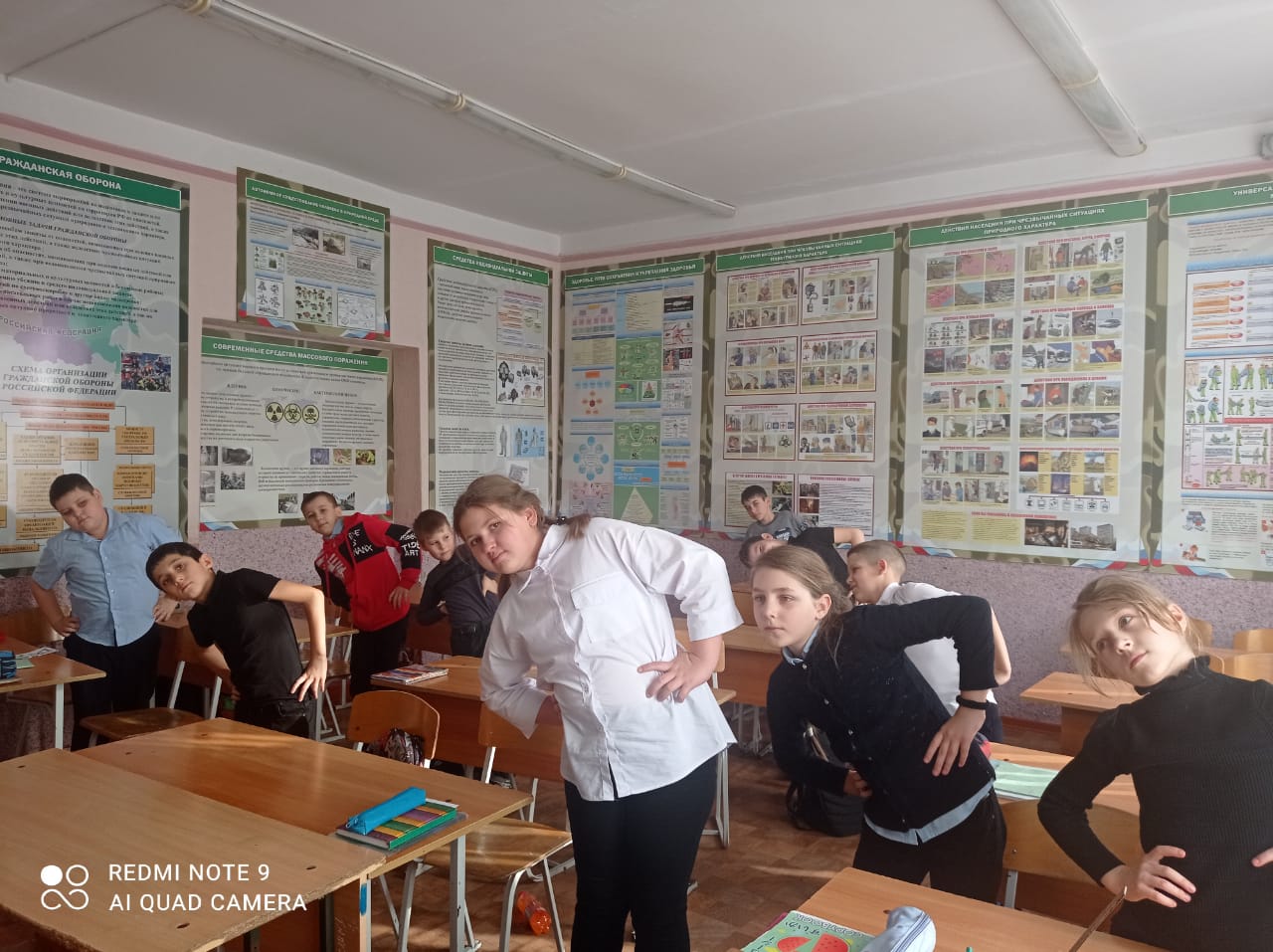 Физминутки во время уроков (подвижная, пальчиковая, зрительная)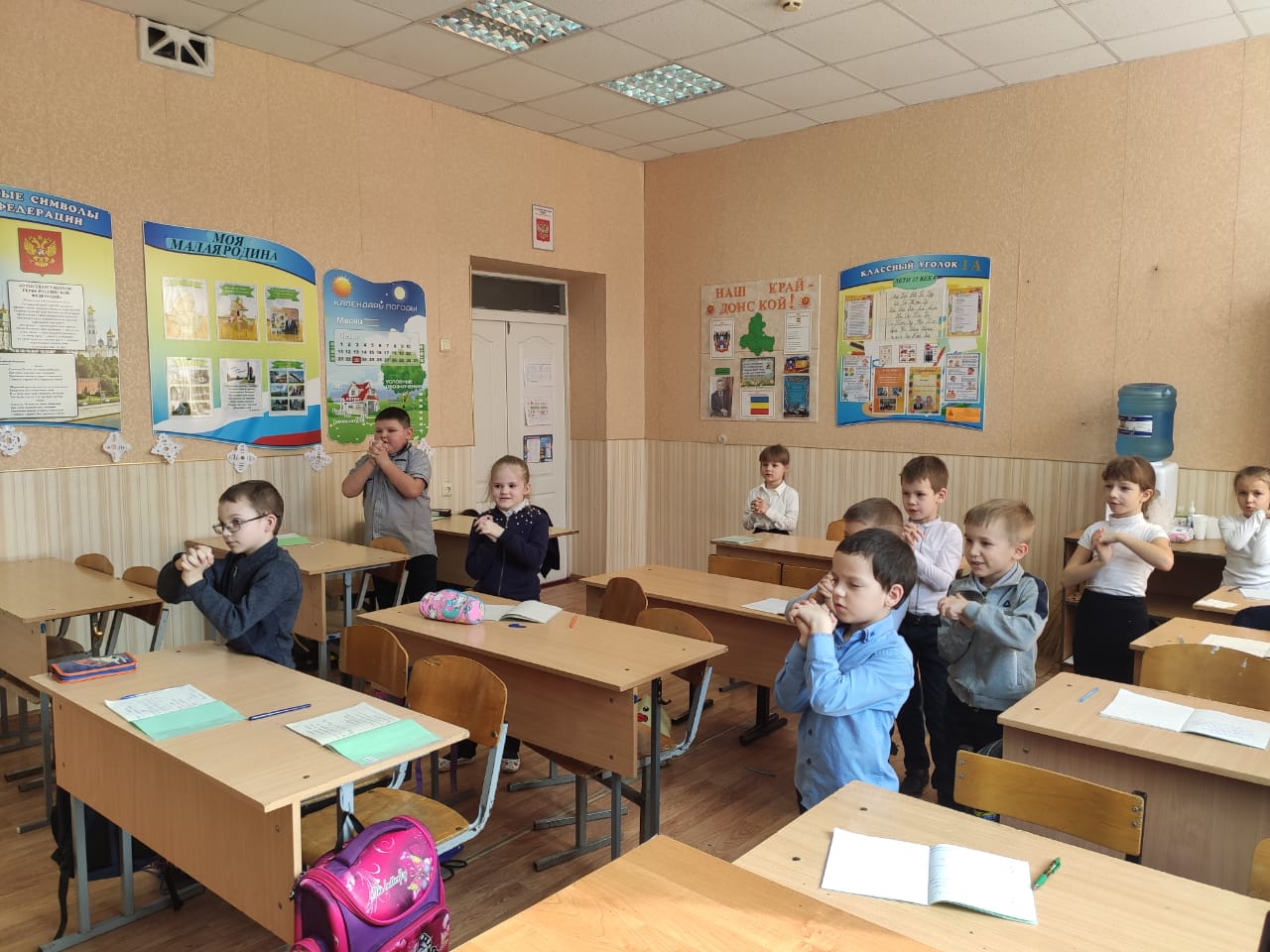 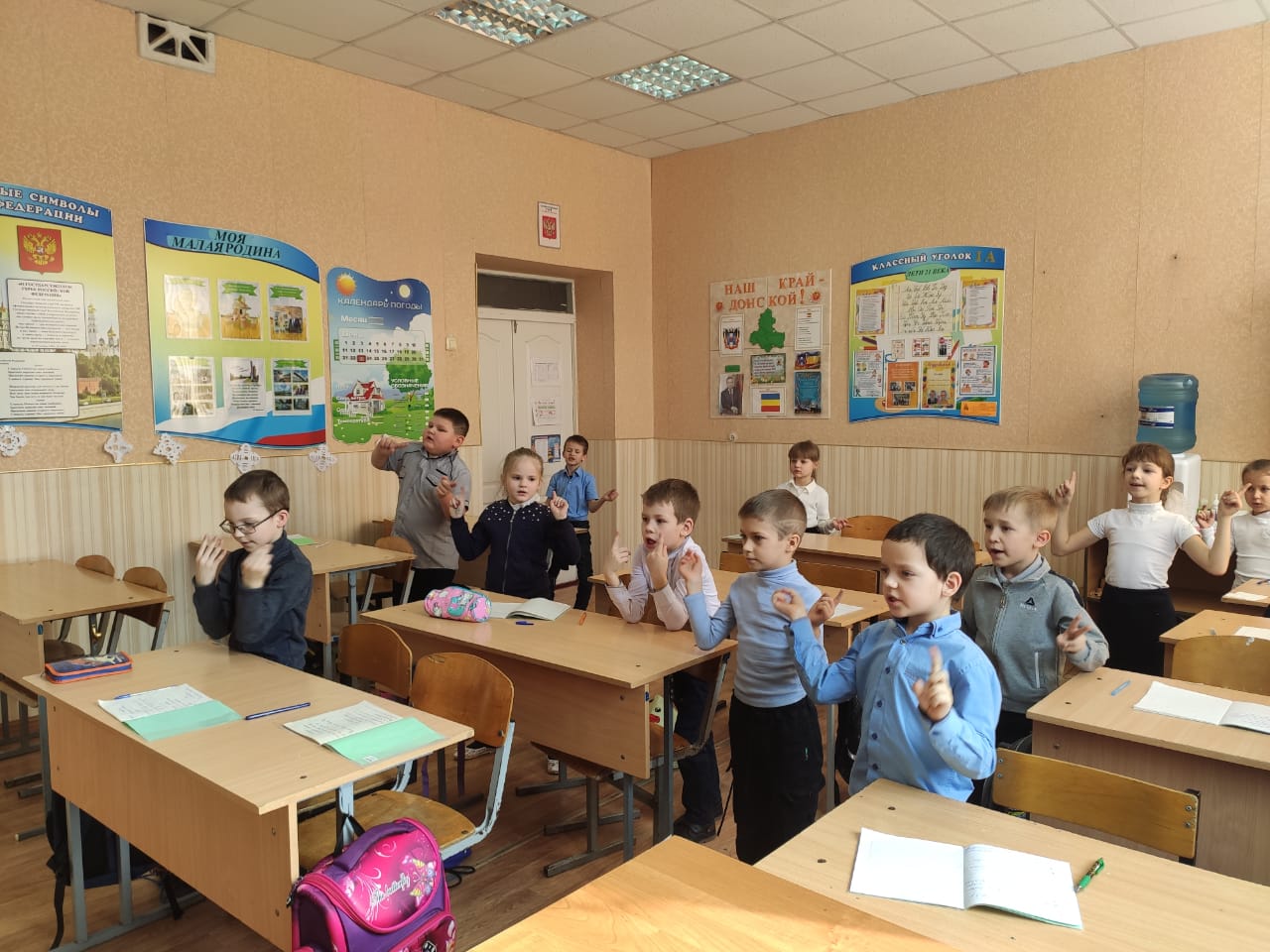 Уроки физической культуры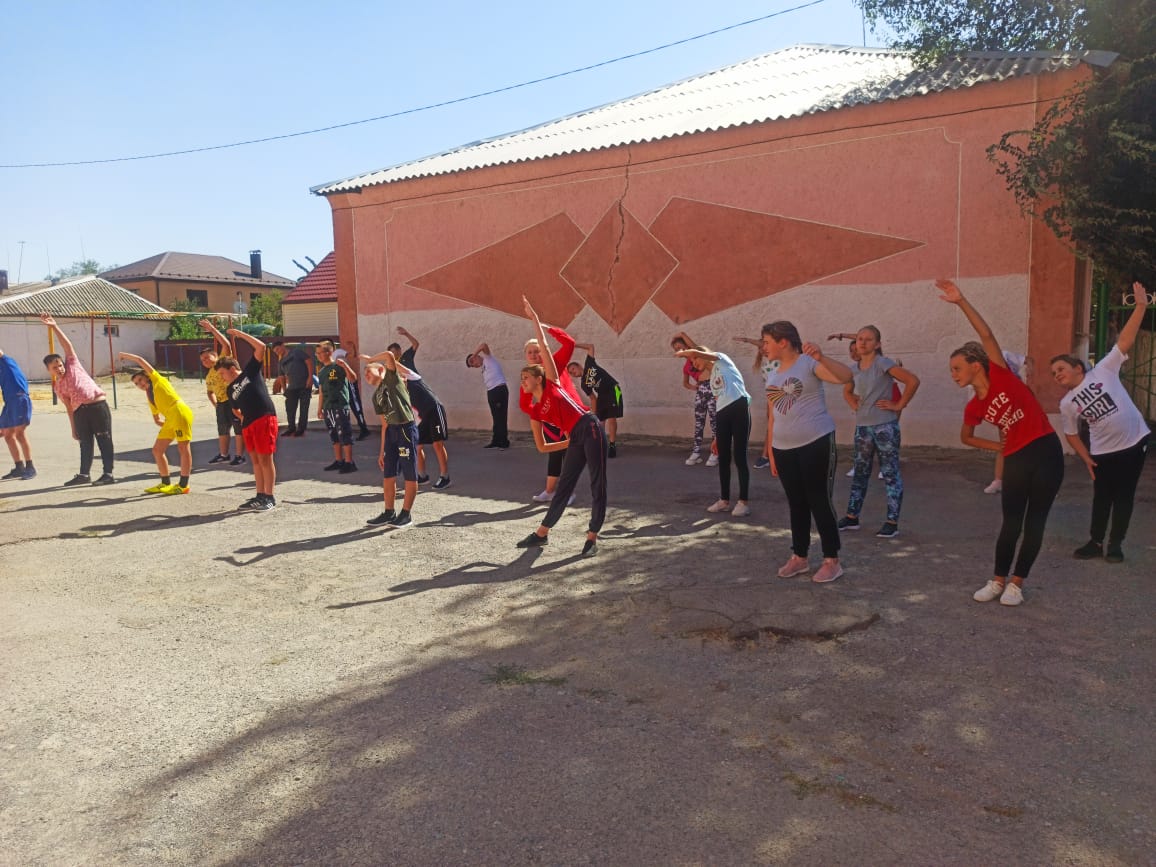 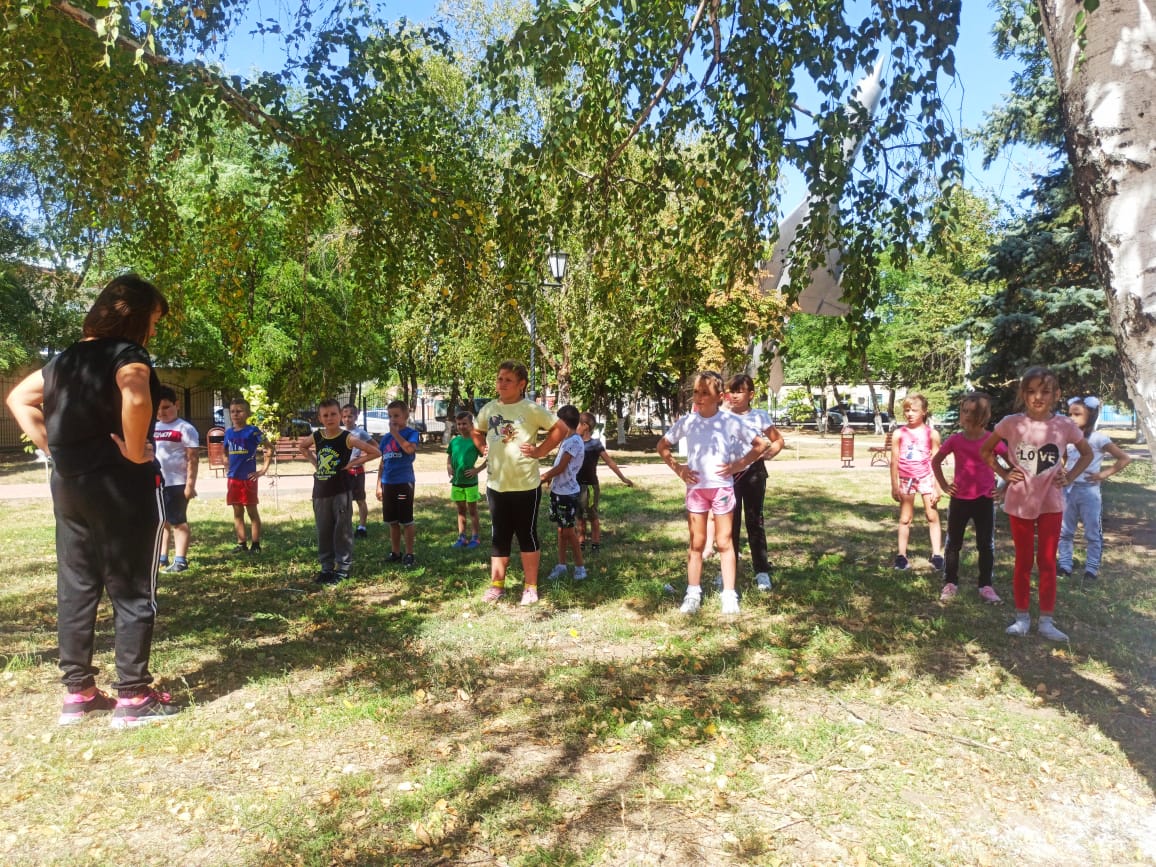 Музыкальное воздействие на уроках музыки. В рамках уроков через прослушивание классической музыки, для снятия напряжения, повышения эмоционального настроя.Школьные спортивные и воспитательные мероприятия направленные на привитие навыков здорового образа жизни. 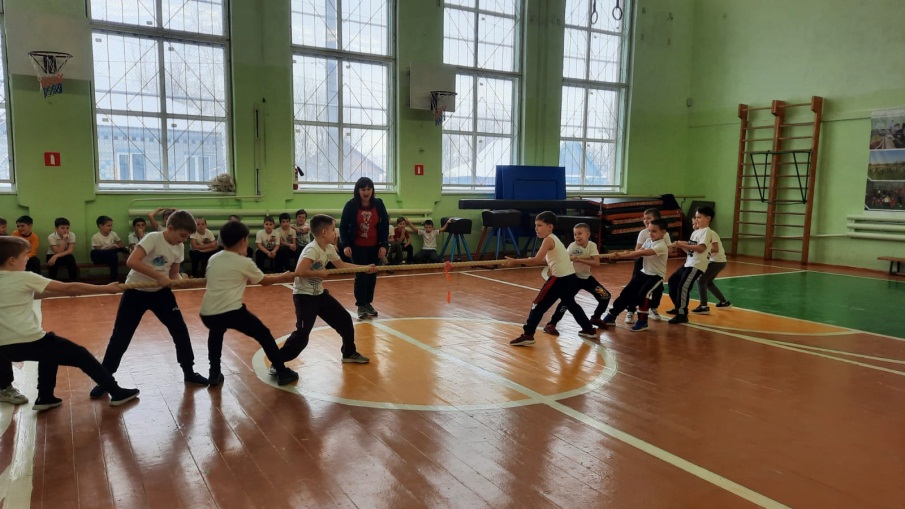 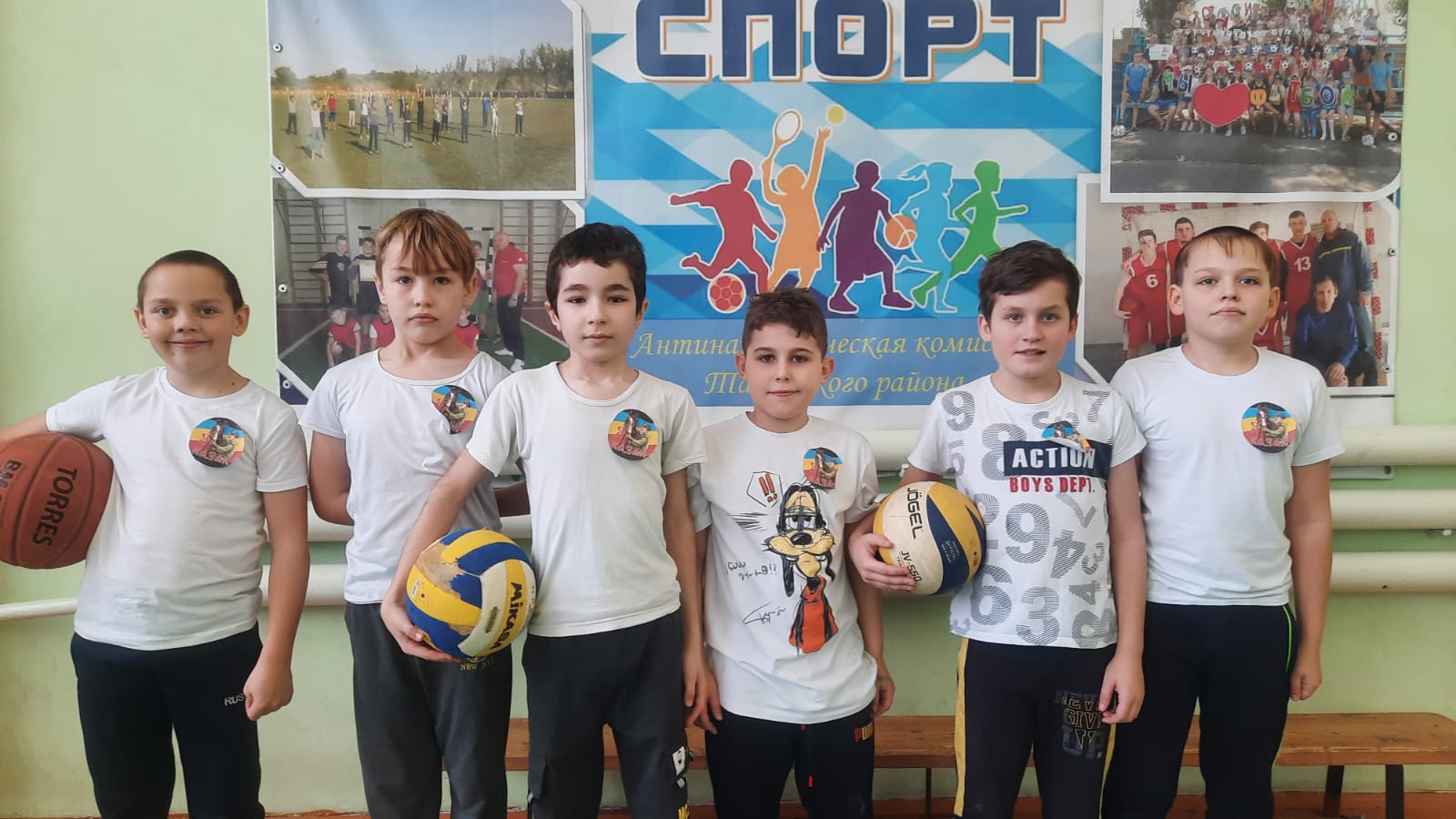 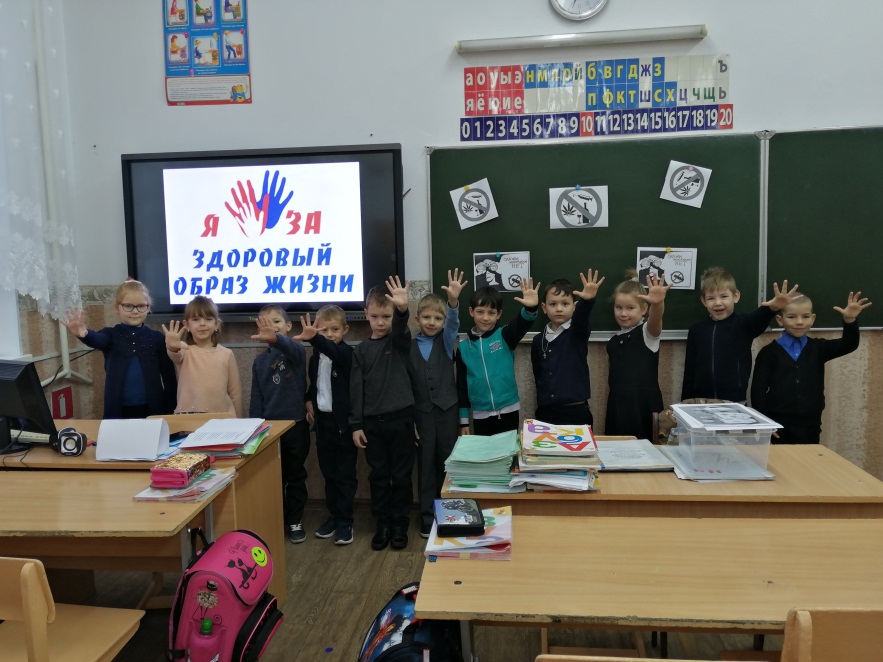 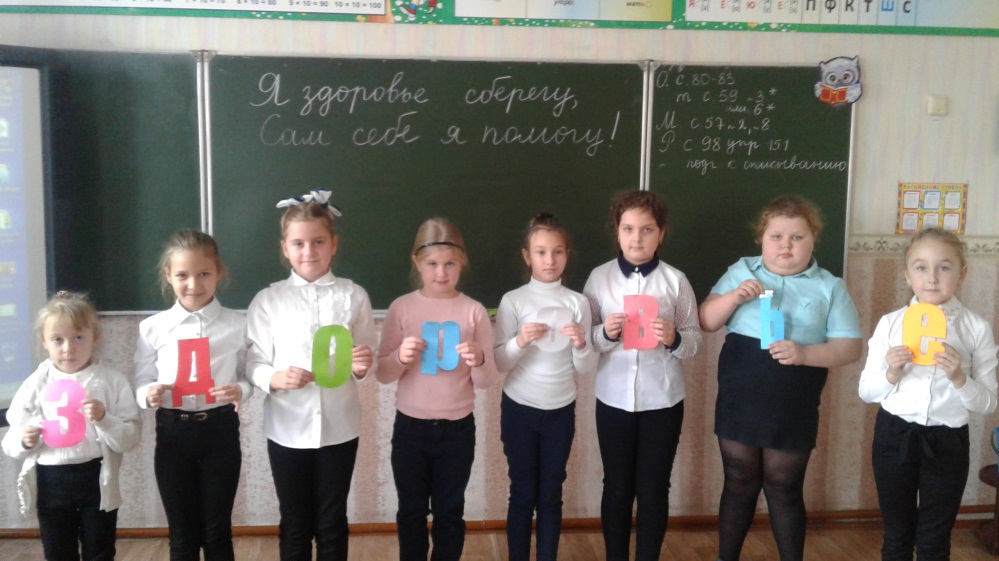 Кружковая деятельность. С 01.09.2021года в школе реализуются программы по 4 кружкам физкультурно-спортивного направления: Волейбол, Баскетбол, Теннис, Меткий стрелок.Оздоровительная работа:- в пришкольном лагере «Солнышко»- в загородных лагерях и санаториях Ростовской области, Азовском побережье, Черноморском побережье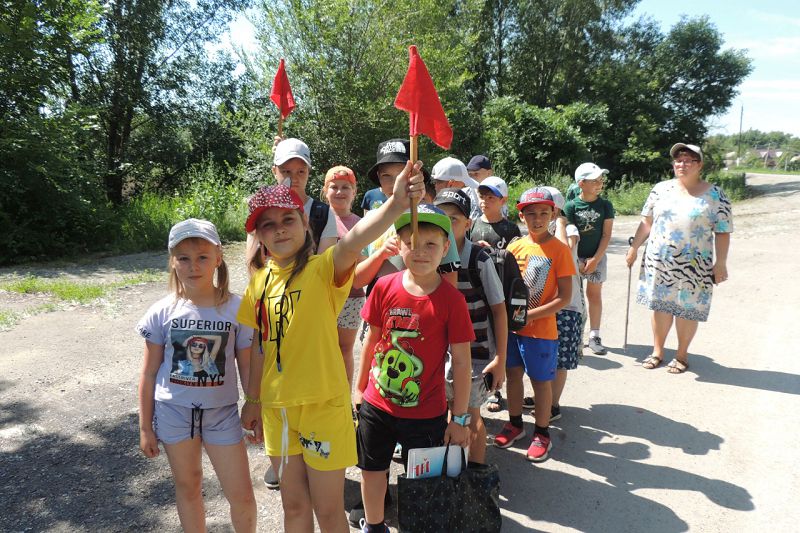 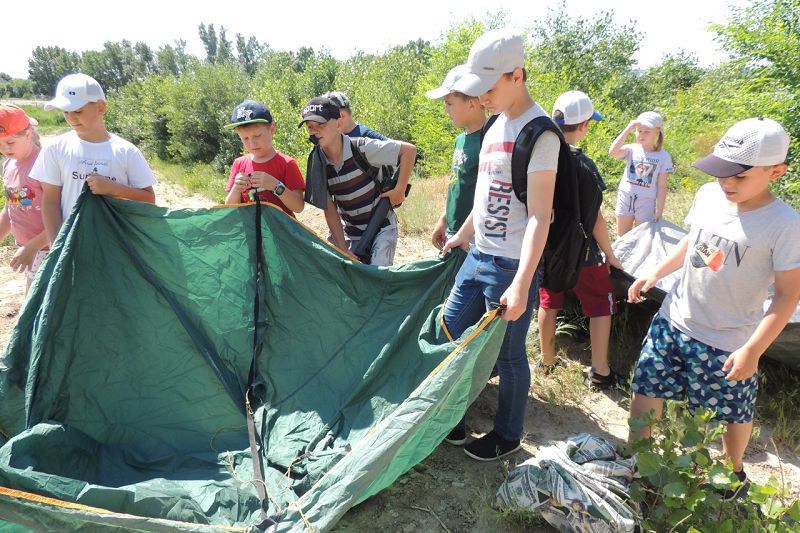 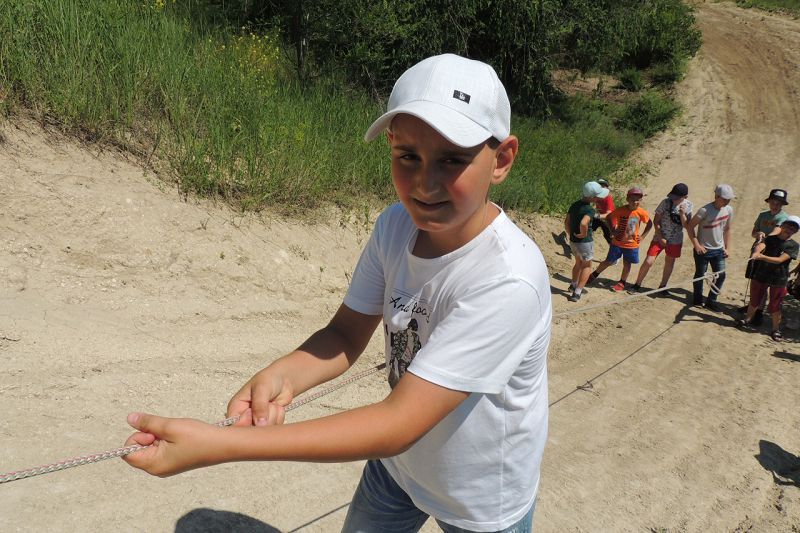 Организация питания обучающихся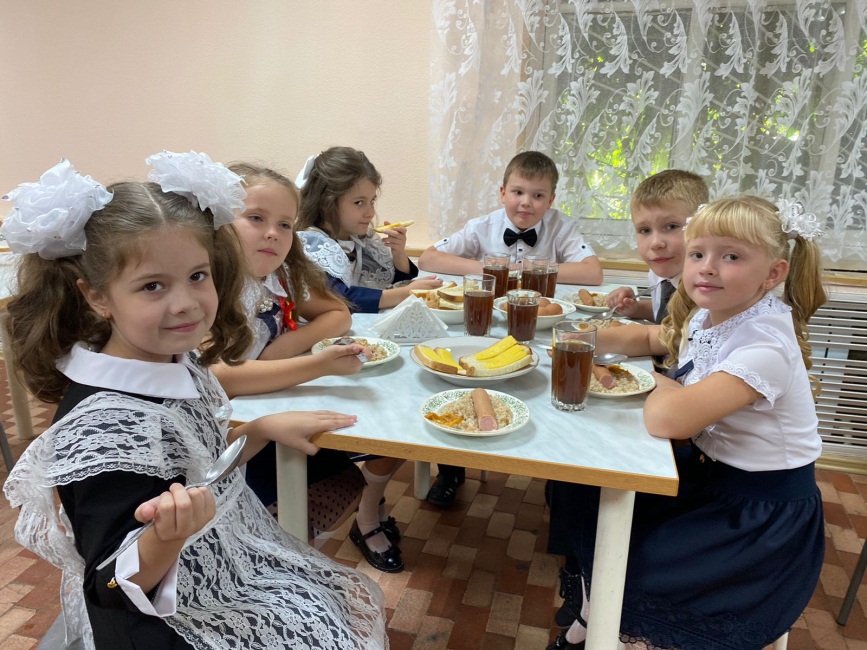 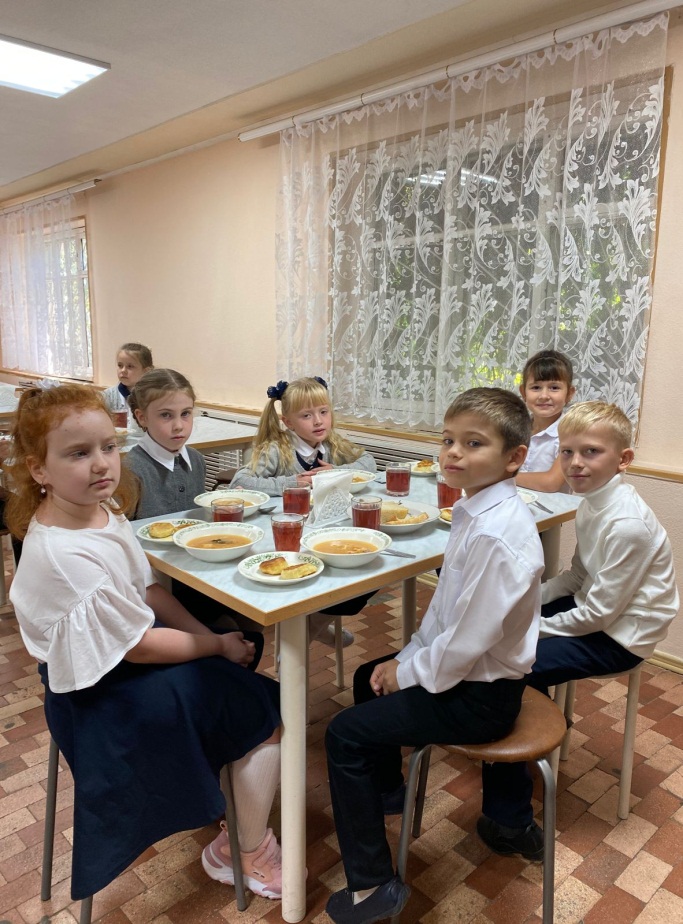 Психологические тренинги.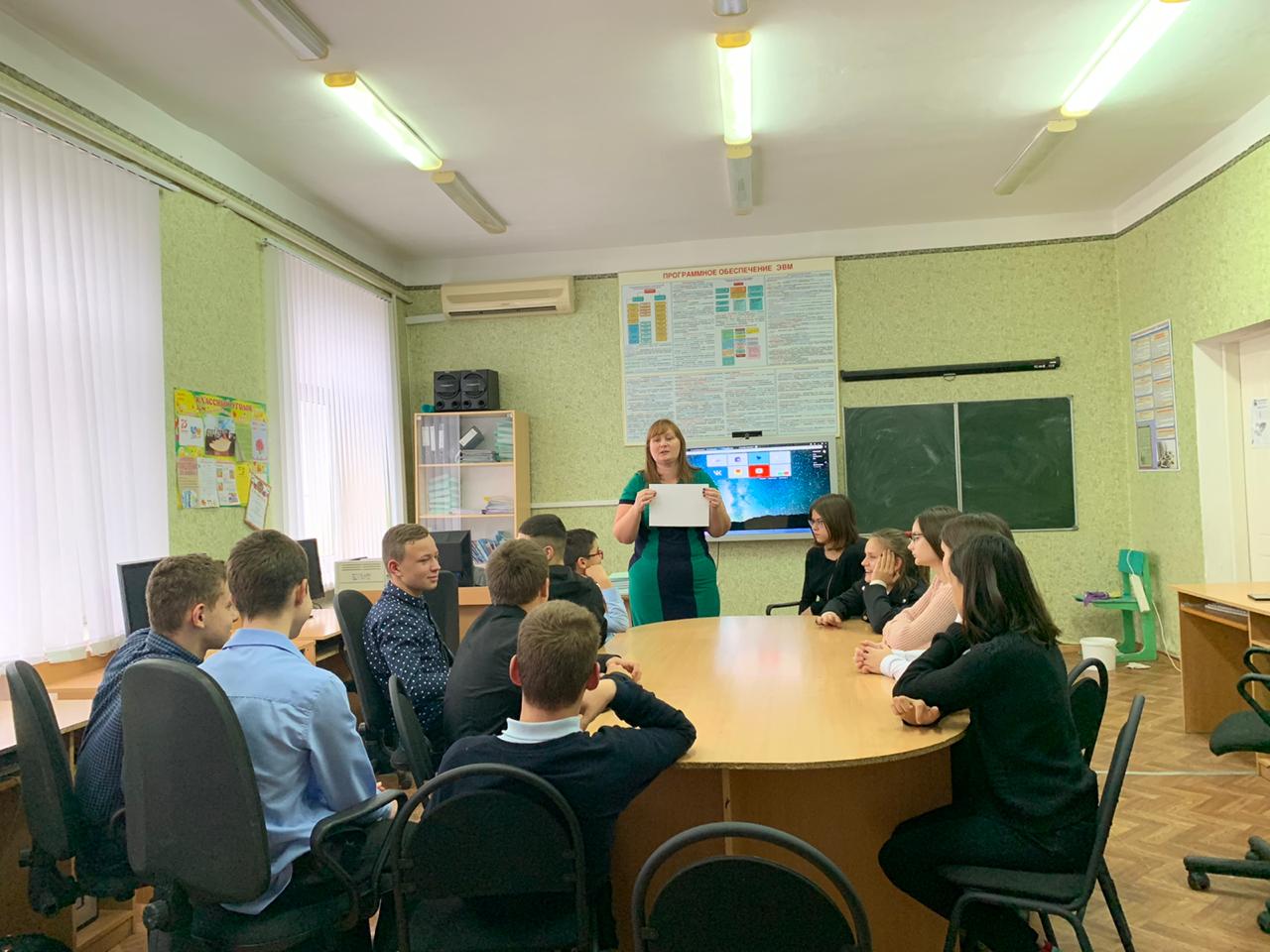 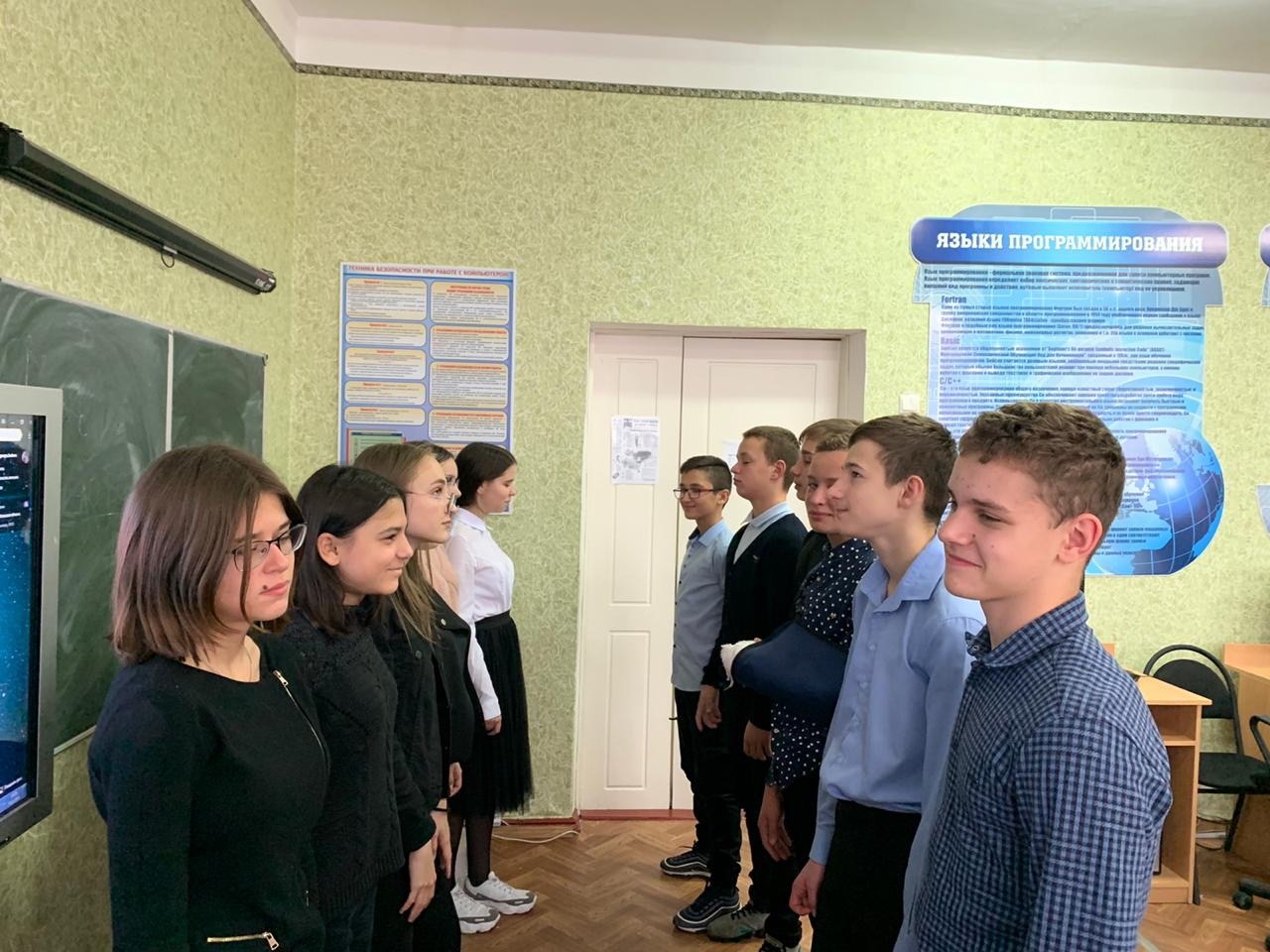 Доврачебная диагностика обучающихся с помощью аппаратно-программного комплекса «АРМИС». 	Оздоровительные методики восстановления школьников в домашних условиях.	Здоровье Вашего ребенка является важнейшей ценностью и наша общая задача – сохранить и укрепить его.ПОМНИТЕ: пример родителей является определяющим при формировании привычек и образа жизни ребенка.Растущий организм ребенка нуждается в особой заботе, поэтому детям необходимо соблюдать режим труда и отдыха.Приучите Вашего ребенка самого заботиться о своем здоровье: выполнять гигиенические процедуры, проветривать помещение и т.д.Контролируйте досуг вашего ребенка: просмотр телепередач, встречи с друзьями, прогулки на свежем воздухе.Традиции здорового питания в семье – залог сохранения здоровья ребенка.В формировании ответственного отношения ребенка к своему здоровью используйте пример авторитетных для него людей: известных актеров,  музыкантов, спортсменов.